Temat kompleksowy: Dziecięce przyjaźnieTemat dnia :Niby tacy sami, ale inniData :28.05.Propozycja 1 Rodzic może odczytać dziecku zgadywanki :• Ma zmarznięty z zimna nosek   ten malutki… (Eskimosek)• Nie jadł śliwek ni malinek    ten mały, czarny… (Murzynek)• Czy widzicie tego skośnookiego chłopczyka?Ma żółtą cerę. To syn pana… (Chińczyka)• Ta dziewczynka to Olka,   ona tak jak i wy – … (Polka)Propozycja 2Rodzic może odczytać dziecku wiersz M . Terlikowskiej pt. „Kolorowe koła”Spójrzcie uważnie dookoła,
wszędzie są kule i koła,
Kół co niemiara, kół co niemiara,
Jest koło!Tarcza zegara.

Wesoło koła turkocą
pod stroświecką karoca.

Na drogach świecą się jasno.
Błysną i gasną, błysną i gasną.

A tutaj koło przy kole:
Wagon, semafor to kolej,
A kiedy kół jest tak dużo,
po prostu pachną podróżą.Po odczytaniu wiersza warto wyjaśnić dziecku czym jest gondola (zawieszony kosz, w którym przebywają sterujący balonem)   oraz semafor ( sygnalizator do kierowania ruchem pociągów)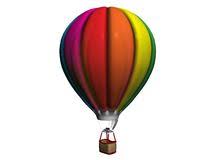 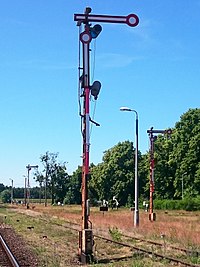 Rodzic może również porozmawiać z dziekciem o tym, jakie przedmioty w kształcie koła i kuli  zostały wymienione w wierszu?Propozycja 3Rodzic może  posłuchać wraz z dzieckiem pisoenki :https://www.youtube.com/watch?v=UrBmQBMnayEPo odsłuchaniu warto porozmawiać z dzieckiem : – Czym mogą różnić się dzieci?– Czego chcą wszystkie dzieci na całym świecie?